BLAYNEY A&P ASSOCIATIONSend to: R Reid PO Box 36 Millthorpe NSW 2798Phone: 0408279217Email: reid1027@bigpond.net.auBLAYNEY SHOW 2nd March 2024Exhibitor Information (please print clearly)Name:________________________________________Position:_________________________________Postal Address:_______________________________________________________________________________City:___________________________________________State:_______________Postcode:____________Telephone:_____________________________________Fascimile:________________________________Mobile:________________________________Email:___________________________________________ABN _________________________________________Site DetailsFRONTAGE REQUIRED: ____________________ metres    DEPTH of SITE: ___________________ metres.PRODUCT DESCRIPTION:___________________________________________________________________________POWER:  ____________ TOTAL AMPERAGE __________ No of Power points______________Requests:______________________________________________________________________________Site fees & PassesSites (3m x 3m) Price (includes GST) TotalInternal site $25.00 Outside Site $20.00 extra space $3.00 per metre(under awning or with your own gazebo)Electricity $10.00Amusement space $5.00 per metre. Minimum $20.00Commercial space $5.00 per metre. Minimum $20.00.Pay your entry at the gate or online before the Show.TOTAL: $___________Payment DetailsPayment to be made by the 4 March 2023 by cheque or Direct Deposit with Name as referenceSend to R Reid PO Box 36 MILLTHORPE NSW 2798Direct Deposit Details are: Reliance Bank BSB:  882 000 Account No:  300 009 173Insurance Details:Please complete page 2 for Insurance details.Conditions. Stalls and commercial space must be pre-booked and pre-paid.  Stalls and commercial space must be set up by 8.30am on the morning of the show and remain in place until 4.30pmIf you require overnight space the relevant council fees must be paid for camping and or electricity use. Authorise(print):_________________________________Signature:_______________________________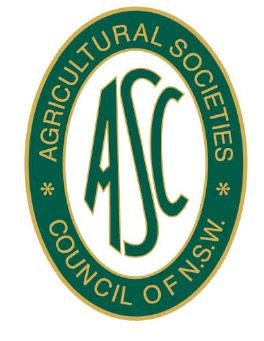 INSURANCE CHECKLIST ITEMS: Public Liability Cover: Public liability for trade space holders to be a minimum of $20M. Please ensure that any reference to Public Liability cover on your forms notes a minimum amount of $20M.  Insurance: For Business/Commercial Stallholders: Defined as those who are a commercial enterprise and have an ABN. These stallholders must have their own insurance policy with a minimum $20M Public Liability cover and provide a copy of their certificate of currency to the Show. They cannot access the Show’s public liability insurance in any manner. For Hobbyist Stallholders:  Defined as those who are not running a formal commercial enterprise nor have an ABN and they earn under $20,000 per year from their stall activity. Those Hobbyist Stallholders who meet this definition and have signed the below declaration are automatically covered under the Show’s insurance cover for Public Liability. The ASC’s Public Liability insurance does not extend to Hobbyists in any manner for any Products Liability exposure.  Please attach a copy of your insurance with your application form.I declare that I am a Hobbyist Stall Holder, do not have an ABN and do not earn more than $20,000 in this enterprise on an annual basis. I am therefore protected under the Show’s Liability policy for Public Liability only. I am aware that this protection does not extend to Products Liability. Signature: ____________   	 	 Date: ____________ 